THE STORY OF REDEMPTION: Exodus 9:13-10:29Thinking back on this week’s sermon, was there anything you heard for the first time or that caught your attention, challenged, or confused you? From the sermon, your knowledge, or research, what special significance do each of these plagues have to the Egyptian people because of their religious tradition and beliefs?In 9:18-19, God tells Pharaoh exactly what He will do, and how to avoid the consequences of it.  In what ways does God do the same thing for us today?In 9:27, Pharaoh admits that he has sinned, though his continued actions prove that his heart remains hard.  How should a mature believer engage with those who admit guilt (children, co-workers, friends, strangers, etc.) but whose actions do not change?  	God tells Moses (10:2) that he is to tell his sons and their sons about these events – a chain that continues to us today.  Besides those here in Exodus, what are some of your favorite Bible stories to tell and why?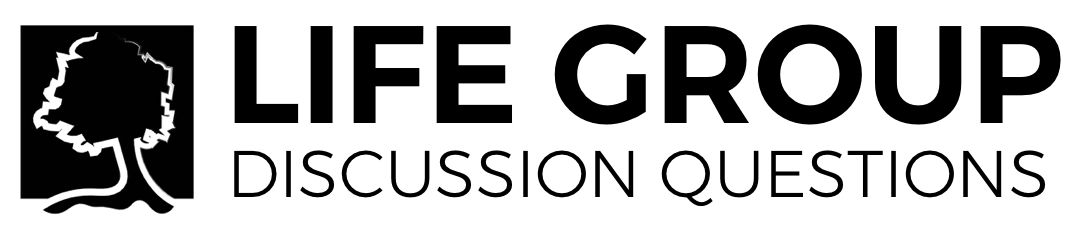 Through Moses, God asks Pharaoh, “How long will you refuse to humble yourself before Me?”  How can we develop a humble heart in ourselves and in our family?By 10:7, Pharaoh persists in his hard-heartedness even when those around him see its futility and consequences.  Have you ever known someone whose sin or rebellion was so extreme it blinded them?  How should we interact with such a person?Throughout Scripture various emotions are attributed to God.  Based on what you know of His character, what emotions would you ascribe to God at the end of chapter 10, having inflicted nine plagues on the Egyptians and being rejected in this way by Pharaoh?